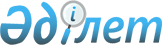 "О внесении изменений в решение Шиелийского районного маслихата от 27 декабря 2017 года №19/9 "О бюджете Жуантобинского сельского округа на 2018-2020 годы
					
			С истёкшим сроком
			
			
		
					Решение Шиелийского районного маслихата Кызылординской области от 20 марта 2018 года № 21/9. Зарегистрировано Департаментом юстиции Кызылординской области 5 апреля 2018 года № 6235. Прекращено действие в связи с истечением срока
      В соответствии со статьей 9-1 Бюджетного кодекса Республики Казахстан от 4 декабря 2008 года и статьей 6 Закона Республики Казахстан от 23 января 2001 года "О местном государственном управлении и самоуправлении в Республике Казахстан", Шиелийский районный маслихат РЕШИЛ:
      1. Внести в решение Шиелийского районного маслихата от 27 декабря 2017 года № 19/9 "О бюджете Жуантобинского сельского округа на 2018-2020 годы" (зарегистрировано в Реестре государственной регистрации нормативных правовых актов за номером 6141, опубликовано в эталонном контрольном банке нормативных правовых актов Республики Казахстан от 25 января 2018 года) следующие изменения:
      пункт 1 изложить в новой редакции:
      1. Утвердить бюджет Жуантобинского сельского округа на 2018-2020 годы согласно приложению 1 соответственно, в том числе на 2018 год в следующих объемах:
      1) доходы -98368 тысяч тенге, в том числе:
      по налоговым поступлениям -1 426 тысяч тенге;
      по неналоговым поступлениям -130 тысяч тенге;
      по поступлениям от продажи основного капитала - 0;
      по поступлениям трансфертов -96812 тысяч тенге;
      2) затраты -97 368 тысяч тенге;
      3) чистое бюджетное кредитование - 0;
      бюджетные кредиты - 0;
      погашение бюджетных кредитов - 0;
      4) сальдо по операциям с финансовыми активами - 0;
      приобретение финансовых активов - 0;
      поступления от продажи финансовых активов государства - 0;
      5) дефицит бюджета (профицит) - 0;
      6) финансирование дефицита бюджета (использование профицита) - 0;
      поступление займов - 0; 
      погашение займов - 0; 
      используемые остатки бюджетных средств - 0;
      приложение 1 к указанномурешению изложить в новой редакции согласно приложению 1 к настоящему решению.
      3. Настоящее решение вводится в действиес 1 января 2018 года и подлежит официальному опубликованию. Бюджет сельского округа Жуантобе на 2018 год
					© 2012. РГП на ПХВ «Институт законодательства и правовой информации Республики Казахстан» Министерства юстиции Республики Казахстан
				
      Председатель сессии Шиелийского
районного маслихата

П. Маханбет

      Секретарь Шиелийского
районного маслихата 

Б.Сыздық
Приложение 1 к решению Шиелийского районного маслихата от "20" марта 2018 года №21/9Приложение 1 к решению Шиелийского районного маслихата от "27" декабря 2017 года №19/9 
Категория
Категория
Категория
Категория
Категория
Сумма, тысяч тенге
Класс
Класс
Класс
Класс
Сумма, тысяч тенге
Подкласс
Подкласс
Подкласс
Сумма, тысяч тенге
Специфика
Специфика
Сумма, тысяч тенге
Наименование
Наименование
Сумма, тысяч тенге
1.Доходы
1.Доходы
98368
1
Налоговые поступления
Налоговые поступления
1426
01
Подоходный налог
Подоходный налог
15
2
Индивидуальный подоходный налог
Индивидуальный подоходный налог
15
04
Hалоги на собственность
Hалоги на собственность
1411
1
Hалоги на имущество
Hалоги на имущество
71
3
Земельный налог
Земельный налог
287
4
Hалог на транспортные средства
Hалог на транспортные средства
1053
2
Неналоговые поступления
Неналоговые поступления
130
01
Доходы от государственной собственности
Доходы от государственной собственности
10
5
Доходы от аренды имущества, находящегося в государственной собственности
Доходы от аренды имущества, находящегося в государственной собственности
10
04
Штрафы, пени, санкции, взыскания, налагаемые государственными учреждениями, финансируемыми из государственного бюджета, а также содержащимися и финансируемыми из бюджета (сметы расходов) Национального Банка Республики Казахстан
Штрафы, пени, санкции, взыскания, налагаемые государственными учреждениями, финансируемыми из государственного бюджета, а также содержащимися и финансируемыми из бюджета (сметы расходов) Национального Банка Республики Казахстан
50
1
Штрафы, пени, санкции, взыскания, налагаемые государственными учреждениями, финансируемыми из государственного бюджета, а также содержащимися и финансируемыми из бюджета (сметы расходов) Национального Банка Республики Казахстан, за исключением поступлений от организаций нефтяного сектора
Штрафы, пени, санкции, взыскания, налагаемые государственными учреждениями, финансируемыми из государственного бюджета, а также содержащимися и финансируемыми из бюджета (сметы расходов) Национального Банка Республики Казахстан, за исключением поступлений от организаций нефтяного сектора
50
06
Прочие неналоговые поступления
Прочие неналоговые поступления
70
Прочие неналоговые поступления
Прочие неналоговые поступления
70
3
Поступления от продажи основного капитала
Поступления от продажи основного капитала
0
4
Поступления трансфертов 
Поступления трансфертов 
96812
02
Трансферты из вышестоящих органов государственного управления
Трансферты из вышестоящих органов государственного управления
96812
3
Трансферты из районного (города областного значения) бюджета
Трансферты из районного (города областного значения) бюджета
96812
Функциональная группа 
Функциональная группа 
Функциональная группа 
Функциональная группа 
Функциональная группа 
Сумма, тысяч тенге
Функциональная подгруппа
Функциональная подгруппа
Функциональная подгруппа
Функциональная подгруппа
Сумма, тысяч тенге
Администратор бюджетных программ
Администратор бюджетных программ
Администратор бюджетных программ
Сумма, тысяч тенге
Программа
Программа
Сумма, тысяч тенге
Наименование
Сумма, тысяч тенге
2.Затраты
98368
01
Государственные услуги общего характера
15939
1
Представительные, исполнительные и другие органы, выполняющие общие функции государственного управления
15939
124
Аппарат акима города районного значения, села, поселка, сельского округа
15939
001
Услуги по обеспечению деятельности акима города районного значения, села, поселка, сельского округа
15939
04
Образование
57043
1
Дошкольное воспитание и обучение
57043
124
Аппарат акима города районного значения, села, поселка, сельского округа
57043
004
Дошкольное воспитание и обучение и организация медицинского обслуживания в организациях дошкольного воспитания и обучения
57043
06
Социальная помощь и социальное обеспечение
1416
2
Социальная помощь
1416
124
Аппарат акима города районного значения, села, поселка, сельского округа
1416
003
Оказание социальной помощи нуждающимся гражданам на дому
1416
07
Жилищно-коммунальное хозяйство
1251
3
Благоустройство населенных пунктов
1251
124
Аппарат акима города районного значения, села, поселка, сельского округа
1251
008
Освещение улиц в населенных пунктах
626
011
Благоустройство и озеленение населенных пунктов
625
08
Культура, спорт, туризм и информационное пространство
14888
1
Культура, спорт, туризм и информационное пространство
14888
124
Аппарат акима города районного значения, села, поселка, сельского округа
14888
006
Поддержка культурно-досуговой работы на местном уровне
14888
13
Прочие
7831
9
Прочие
7831
124
Аппарат акима города районного значения, села, поселка, сельского округа
7831
040
Реализация мероприятий для решения вопросов обустройства населенных пунктов в реализацию мер по содействию экономическому развитию регионов в рамках Программы развития регионов до 2020 года
7831
3.Чистое бюджетное кредитование
0
4. Сальдо по операциям с финансовыми активами
0
5. Дефицит (профицит) бюджета
0
6. Финансирование дефицита (использование профицита) бюджета
0
7
Поступление займов
0
16
Погашение займов
0
8
Используемые остатки бюджетных средств
0
1
Остатки бюджетных средств
0
1
Свободные остатки бюджетных средств
0